Beamont Primary SchoolYear 1 PSHE Medium Term Plans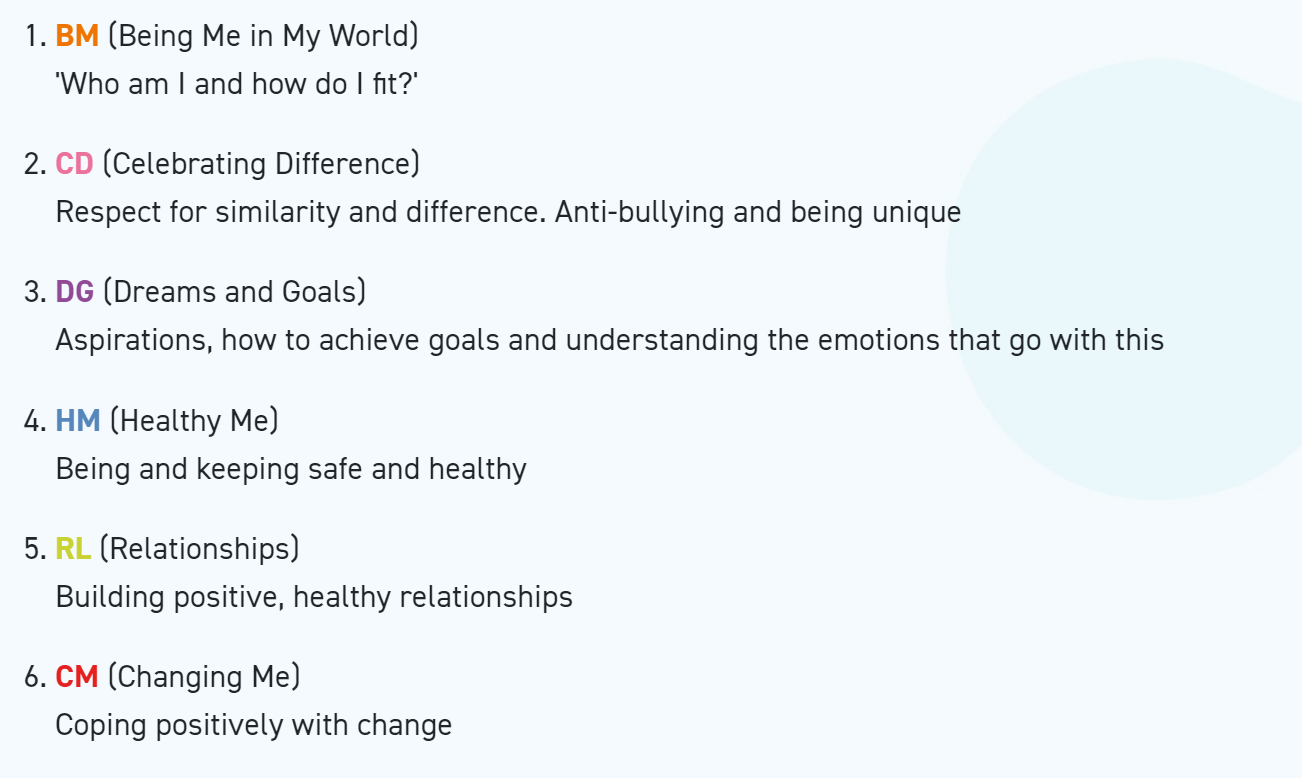 Year 1 Autumn 1 PSHEBeing In My WorldYear 1 Autumn 2 PSHECelebrating DifferenceYear 1 Spring 1 PSHEDreams and GoalsYear 1 Spring 2 PSHEHealthy MeYear 1 Summer 1 PSHERelationshipsYear 1 Summer 2 PSHEChanging MeWeekly CelebrationPiecePSHE learning intentionSocial and emotional development learning intentionResourcesHelp others to feel welcome1. Special and SafeI know how to use my Jigsaw JournalI feel special and safe in my classJigsaw Charter, Jigsaw Chime,
Slide show,
‘Calm Me’ script, Jigsaw Jack,
Jigsaw Jack’s letter,
‘Safe’ pictures, Jigsaw Journals,
My Jigsaw Learning,
Jigsaw Jerrie Cat.Try to make our school community a better place2. My ClassI understand the rights and responsibilities as a member of my classI know that I belong to my classJigsaw Charter, Jigsaw Chime,
Slide show,
‘Calm Me’ script,
Jigsaw Jack,
‘I am special’ song sheet,
Jigsaw Journals,
My Jigsaw Learning,
Jigsaw Jerrie Cat.Think about everyone’s right to learn3. Rights and ResponsibilitiesI understand the rights and responsibilities for being a member of my classI know how to make my class a safe place for everybody to learnJigsaw Charter,
Jigsaw Chime,
Slide show,
‘Calm Me’ script,
Jigsaw Jack,
rights/responsibility pictures,
Jigsaw Journals,
My Jigsaw Learning,
Jigsaw Jerrie Cat.Care about other people’s feelings4. Rewards and Feeling ProudI know my views are valued and can contribute to the Learning CharterI recognise how it feels to be proud of an achievementJigsaw Charter, Jigsaw Chime,
Slide show
‘Calm Me’ script, colour cards,
treasure chest,
proud face pictures,
I feel proud of you tickets,
Jigsaw Journals,
My Jigsaw Learning,
Jigsaw Jerrie Cat.Work well with others5. ConsequencesI can recognise
the choices I make and understand the consequencesI recognise the range of feelings when I face certain consequencesJigsaw Charter, Jigsaw Chime, ‘Calm Me’ script, Jigsaw Jack, Slideshow
Jigsaw Song: ‘Together As One’
Flipchart from rights/responsibility lesson (Piece 3), Jigsaw Journals,
My Jigsaw Learning,
Jigsaw Jerrie Cat.Choose to follow the Learning Charter6. Owning our Learning CharterI understand my rights and responsibilities within our Learning CharterI understand my choices in following the Learning CharterJigsaw Charter, Jigsaw Chime,
Slide show,
‘Calm Me’ script, Jigsaw Jack, postcards made into puzzles,
Jigsaw Journals, certificates,
My Jigsaw Learning,
flipchart from Piece 3, Jigsaw Jerrie Cat.Weekly CelebrationPiecePSHE learning intentionSocial and emotional development learning intentionResourcesAccept that everyone is different1. The same as...I can identify similarities between people in my classI can tell you some ways in which I am the same as my friendsJigsaw Chime, ‘Calm Me’ script, Jigsaw Jack, Spot the similarities pictures, Set of picture cards e.g. Snap, Happy Families. Cardboard cut-out gingerbread person, T-shirt templates for gingerbread person, Jigsaw Journals, My Jigsaw Learning, Jigsaw Jerrie Cat.Include others when working and playing2. Different from...I can identify differences between people in my classI can tell you some ways I am different from my friendsJigsaw Chime, ‘Calm Me’ script, Jigsaw Jack, Yes and no labels, Spot the difference pictures, Set of pair cards, Shorts templates for gingerbread people (could be trouser templates as an alternative), Jigsaw Journals, My Jigsaw Learning, Jigsaw Jerrie Cat.Know how to help if someone is being bullied3. What is ‘bullying’?I can tell you what bullying isI understand how being bullied might feelJigsaw Chime, ‘Calm Me’ script, Jigsaw Jack, Bully pictures, Bullying pictures, Hat templates, Jigsaw Journals, My Jigsaw Learning, Jigsaw Jerrie Cat.Try to solve problems4. What do I do about bullying?I know some people who I could talk to if I was feeling unhappy or being bulliedI can be kind to children who are bulliedJigsaw Chime, ‘Calm Me’ script, Puzzle Song sheet: ‘There’s a Place’, Jigsaw Jack, Shoes template, Jigsaw Journals, My Jigsaw Learning, Jigsaw Jerrie Cat.Use kind words5. Making new friendsI know how to make new friendsI know how it feels to make a new friendJigsaw Chime, ‘Calm Me’ script, Soft/sponge football, Jigsaw song: ‘There’s a Place’, Jigsaw story, Friendship tokens, Friendship token template, Jigsaw Journals, My Jigsaw Learning, Jigsaw Jerrie Cat.Know how to give and receive compliments6. Celebrating difference; celebrating meAssessment OpportunityI can tell you some ways I am different from my friendsI understand these differences make us all special and uniqueJigsaw Chime, ‘Calm Me’ script, Jigsaw song: ‘There’s a Place’, Jigsaw Jack, Celebrating Me label template (one per child), Gingerbread people, Jigsaw Journals, My Jigsaw Learning, Jigsaw Jerrie Cat.Weekly CelebrationPiecesPSHE learning intentionSocial and emotional development learning intentionResourcesStay motivated when doing something challenging1. My Treasure Chest of SuccessI can set simple goalsI can tell you about a thing I do wellJigsaw Jack, Treasure chest filled with marbles, beads, coins, coloured stones, Jigsaw Chime, ‘Calm Me’ script, Success pictures, Success coin templates, Treasure chest boxes/simple boxes, Jigsaw Journals, My Jigsaw Learning, Jigsaw Jerrie Cat.Keep trying even when it is difficult2. Steps to GoalsI can set a goal and work out how to achieve itI can tell you how I learn bestJigsaw Song: ‘For Me’, Jigsaw Chime, ‘Calm Me’ script, Jam sandwich ingredients: jam, bread, butter, Jigsaw Jack, My Jigsaw Learning, Jigsaw Jerrie Cat.Work well with a partner or in a group3. Achieving Together
Puzzle outcome: Dream welliesI understand how to work well with a partnerI can celebrate achievement with my partnerJigsaw Chime, ‘Calm Me’ script, Jigsaw Jack, Welly template, Jigsaw Journals, My Jigsaw Learning, Jigsaw Jerrie Cat.Have a positive attitude4. Stretchy Learning
Puzzle outcome: Stretchy flowersI can tackle a new challenge and understand this might stretch my learningI can identify how I feel when I am faced with a new challengeJigsaw Chime, ‘Calm Me’ script, Pipe cleaners, garden sticks, paper, paint, Jigsaw Jack, My Jigsaw Learning, Jigsaw Jerrie Cat.Help others to achieve their goals5. Overcoming ObstaclesI can identify obstacles which make it more difficult to achieve my new challenge and can work out how to overcome themI know how I feel when I see obstacles and how I feel when I overcome themJigsaw Chime, ‘Calm Me’ script, Jigsaw
Song: ‘For Me’, Jigsaw story: Pauli’s Journey, PowerPoint slidesP Paulies Journey, Pieces of paper for stepping stones, Jigsaw Journals, My Jigsaw Learning, Jigsaw Jerrie Cat.Are working hard to achieve their own dreams and goals6. Celebrating My Success Assessment OpportunityI can tell you how I felt when I succeeded in a new challenge and how I celebrated itI know how to store the feelings of success in my internal treasure chestJigsaw Song: ‘For Me’, Jigsaw Chime, ‘Calm Me’ script, Jigsaw Jack’s treasure chest, Success pictures - from Piece 1, Treasure chest template, Jigsaw Jack, Jigsaw Journals, My Jigsaw Learning, Certificates, Jigsaw Jerrie Cat.Weekly CelebrationPiecesPSHE learning intentionSocial and emotional development learning intentionResourcesHave made a healthy choice1. Being HealthyI understand the difference between being healthy and unhealthy, and know some ways to keep myself healthyI feel good about myself when I make healthy choicesJigsaw Chime, ‘Calm Me’ script, Slide show, Healthy Balance Sum sheet, Jigsaw Journals, My Jigsaw Learning, Jigsaw Jerrie Cat.Have eaten a healthy, balanced diet2. Healthy ChoicesI know how to make healthy lifestyle choicesI feel good about myself when I make healthy choicesJigsaw Chime, ‘Calm Me’ script, Jigsaw
Jack, Jigsaw Song: ‘Make a Good Decision’, Slide show, Child picture template, Healthy Balance Sum sheet, Jigsaw Journals, My Jigsaw Learning, Jigsaw Jerrie Cat.Have been physically active3. Clean and HealthyI know how to keep myself clean and healthy, and understand how germs cause disease/illnessI know that all household products including medicines can be harmful if not used properlyI am special so I keep myself safeJigsaw Chime, ‘Calm Me’ script, Jigsaw Jack, Bag of toiletry items, e.g. toothbrush, shampoo, soap, etc., Empty bathroom and kitchen cleaning products, Pictures of household products, Jigsaw Journals, My Jigsaw Learning, Jigsaw Jerrie Cat.Have tried to keep themselves and others safe4. Medicine SafetyI understand that medicines can help me if I feel poorly and I know how to use them safelyI know some ways to help myself when I feel poorlyJigsaw Chime, ‘Calm Me’ script, Jigsaw Jack, Empty medicine packaging, Picture cards, Jigsaw Journals, My Jigsaw Learning, Jigsaw Jerrie Cat.Know how to be a good friend and enjoy healthy friendships5. Road SafetyI know how to keep safe when crossing the road, and about people who can help me to stay safeI can recognise when I feel frightened and know who to ask for helpJigsaw Chime, ‘Calm Me’ script, Jigsaw Jack,
Slide show, Jigsaw Journals, My Jigsaw Learning, Jigsaw Jerrie Cat.Know how to keep calm and deal with difficult situations6. Happy, Healthy MeAssessment OpportunityPuzzle outcome: Keeping clean and healthyI can tell you why I think my body is amazing and can identify some ways to keep it safe and healthyI can recognise how being healthy helps me to feel happyJigsaw Chime, ‘Calm Me’ script, Jigsaw
Jack, Keeping Clean and Healthy timeline template, Jigsaw Journals, My Jigsaw Learning, Certificates, Jigsaw Jerrie Cat.Weekly CelebrationPiecesPSHE learning intentionSocial and emotional development learning intentionResourcesKnow how to make friends1. FamiliesI can identify the members of my family and understand that there are lots of different types of familiesI know how it feels to belong to a family and care about the people who are important to meFamily game cards, Jigsaw Chime, ‘Calm Me’ script, ‘Welcome to Planet Zarg’ Slide show, Jigsaw Journals, My Jigsaw Learning, My Jigsaw Learning PowerPoint slide, Jigsaw Jack, Jigsaw Jerrie Cat.Try to solve friendship problems when they occur2. Making FriendsI can identify what being a good friend means to meI know how to make a new friendMusic and blanket for hedgehogs game
OR children’s names put into a hat, Jigsaw Chime, ‘Calm Me’ script, Jigsaw Song: ‘RELATIONSHIPS’, Slide show,
Jigsaw Jack
Sets of ‘A Good Friend Should...’ cards, one set, for each group, Jigsaw Journals, My Jigsaw Learning, Jigsaw Jerrie Cat.Help others to feel part of a group3. GreetingsI know appropriate ways of physical contact to greet my friends and know which ways I preferI can recognise which forms of physical contact are acceptable and unacceptable to meJigsaw Chime, ‘Calm Me’ script, Holding Hands Images, ‘Feely bags’ containing a variety of textures: e.g. fur, velvet, sandpaper, pebble, Playdoh, water snake toy, stress ball and any other suitable objects, Jigsaw Jack, Jigsaw Journal, My Jigsaw Learning, Jigsaw Jerrie Cat.Show respect in how they treat others4. People Who Help UsI know who can help me in my school communityI know when I need help and know how to ask for itJigsaw Jack, Jigsaw Chime, ‘Calm Me’ script, People cards, Scenario cards, Jigsaw Journals, My Jigsaw Learning, Jigsaw Jerrie Cat.Know how to help themselves and others when they feel upset or hurt5. Being My Own Best FriendI can recognise my qualities as person and a friendI know ways to praise myselfBottle weighted with water or sand or children’s names in a hat, Jigsaw Chime, ‘Calm Me’ script, Jigsaw Jack, Slide show of incredible children, ‘The Incredible Me’ picture frame template, My Jigsaw Learning, Jigsaw Jerrie Cat.Know and show what makes a good relationship6. Celebrating My Special RelationshipsPuzzle Outcome: BalloonsAssessment OpportunityI can tell you why I appreciate someone who is special to meI can express how I feel about themJigsaw Chime, ‘Calm Me’ script, Jigsaw Jack, Balloons, Balloon label template, Sticks, Jigsaw Jack’s balloon with pre-prepared label, Jigsaw Journals, My Jigsaw Learning, Certificates, Jigsaw Jerrie Cat.Weekly CelebrationPiecesPSHE learning intentionSocial and emotional development learning intentionResourcesUnderstand that everyone is unique and special1. Life cyclesI am starting to understand the life cycles of animals and humansI understand that changes happen as we grow and that this is OKJigsaw Jack, Find your pair cards, Jigsaw Chime, ‘Calm Me’ script, Jigsaw Song: A New Day, Teacher’s photos:, series of photos from baby to adult, YouTube clip of frog’s lifecycle (teacher to source), Life cycle cards, Jigsaw Journals, My Jigsaw Learning, Jigsaw Jerrie Cat.Can express how they feel when change happens2. Changing MeI can tell you some things about me that have changed and some things about me that have stayed the sameI know that changes are OK and that sometimes they will happen whether I want them to or notJigsaw Chime, ‘Calm Me’ script, Jigsaw Jack, Life cycle cards, Paper for concertina booklets, Jigsaw Journals, My Jigsaw Learning, Jigsaw Jerrie Cat.Understand
and respect the changes that they see in themselves3. My Changing BodyI can tell you how my body has changed since I was a babyI understand that growing up is natural and that everybody grows at different ratesJigsaw Chime, ‘Calm Me’ script, Jigsaw Song: ‘A New Day’, Jigsaw Jack, Baby photo of the teacher, Baby photos brought in by the children in a box, Jigsaw Journals, My Jigsaw Learning, Jigsaw Jerrie Cat.Know who to ask for help if they are worried about change5. Learning and GrowingPuzzle Outcome: Piece 5 FlowersI understand that every time I learn something new I change a little bitI enjoy learning new thingsJigsaw Song: ‘A New Day’, Jigsaw Jack, Jigsaw Chime, ‘Calm Me’ script, Picture cards, Flower shape and petals for flip chart, Flower templates,Jigsaw Journals, My Jigsaw Learning, Jigsaw Jerrie Cat.Are looking forward to change6. Coping with ChangesAssessment OpportunityI can tell you about changes that have happened in my lifeI know some ways to cope with changesJigsaw Chime, ‘Calm Me’ script, Story and Slides: ‘All change for Jack’, Jigsaw Jack, Bag of items for Changes Game e.g. baby item, a piece of school uniform, holiday item, name of next teacher etc., Jigsaw Journals, My Jigsaw Learning, Certificates, Jigsaw Jerrie Cat.